   วาตภัย ภัยธรรมชาติซึ่งเกิดจากพายุลมแรง จนทำให้เกิดความเสียหายแก่อาคารบ้านเรือน ต้นไม้ และสิ่งก่อสร้าง สำหรับในประเทศไทยวาตภัยหรือพายุลมแรงมีสาเหตุมาจากปรากฎการณ์ทางธรรรมชาติ โดยสามารถแบ่งลักษณะของวาตภัยได้ตามความเร็วลม เช่น พายุฟ้าคนอง พายุดีเปรสชั่น พายุโซนร้อน พายุไต้ฝุ่น พายุหมุนเขตร้อน ได้แก่ ดีเปรสชั่น พายุโซนร้อน พายุใต้ฝุ่น  1.ความรุนแรงและอันตรายจากพายุไต้ฝุ่น 
บนบกต้นไม้ล้ม ถอนราก ถอนโคน จะทำให้เกิดอันตรายจากต้นไม้ล้มทับบ้านเรือน บ้านเรือนพังทับผู้คนในบ้านและใกล้เคียงบาดเจ็บหรือตาย เรือกส่วนไร่นาเสียหายหนักมาก เสาไฟฟ้าล้ม สายไฟฟ้าขาด ไฟฟ้าช็อต เกิดเพลิงไหม้และผู้คนอาจเสียชีวิตจากไฟฟ้าดูดได้ ผู้คนที่มีอาคารพักอาศัยอยู่ริมทะเลอาจถูกน้ำพัดพาลงทะเลจมน้ำตายได้ ดังเช่น ปรากฏการณ์ที่แหลมตะลุมพุก จังหวัดนครศรีธรรมราช 
ในทะเล
        ในทะเลลมแรงจัดมาก คลื่นใหญ่ เรือขนาดใหญ่ ๆ ขนาดหมื่นตันอาจจะถูกพัดพาไปเกยฝั่งล่มจมได้ บรรดาเรือเล็กเป็นอันตรายล่มจมสิ้น ไม่สามารถจะต้านความรุนแรงของพายุได้คลื่นใหญ่ซัดขึ้นริมฝั่งจนทำให้ระดับน้ำขึ้นสูงมากจนท่วมอาคารบ้านช่องริมทะเลได้ บรรดาโป๊ะจับปลาในทะเลถูกทำลายลงโดยสิ้นเชิงโดยคลื่นและลม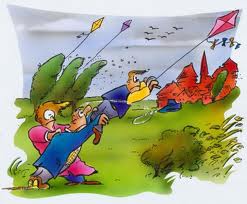 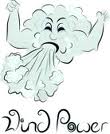 2. ความรุนแรงและอันตรายจากพายุโซนร้อน 
        พายุโซนร้อนมีความรุนแรงน้อยกว่าพายุไต้ฝุ่น ความเร็วของลมบริเวณใกล้ศูนย์กลางตั้งแต่ 34 น็อต หรือ 62 กิโลเมตรต่อชั่วโมงขึ้นไป แต่ไม่เกิน 63 น็อต หรือ 117 กิโลเมตรต่อชั่วโมง ฉะนั้นอันตรายอันจะเกิดจากการที่พายุนี้พัดมาปะทะลดลงในระดับรองลงมาจากพายุไต้ฝุ่น แต่ถึงกระนั้นก็ตามความรุนแรงที่จะทำให้ความเสียหายก็ยังมีมากเหมือนกัน ในทะเลลมจะแรงมากจนสามารถจะจมเรือขนาดใหญ่ ๆ ได้ต้นไม้ถอนรากถอนโคนดังพายุโซนร้อนที่ปะทะฝั่งแหลมตะลุมพุก จังหวัดนครศรีธรรมราช 
3. ความรุนแรงและอันตรายจากพายุดีเปรสชั่น
        พายุดีเปรสชั่นเป็นพายุที่มีกำลังอ่อนความเร็วของลมใกล้บริเวณศูนย์กลางไม่เกิน 33 น็อต หรือ 61 กิโลเมตรต่อชั่วโมง ไม่มีอันตรายรุนแรงแต่ทำให้มีฝนตกหนักปานกลางทั่วไปตลอดทางที่พายุดีเปรสชั่นผ่านไป และมีฝนตกหนักเป็นแห่ง ๆ พร้อมด้วยลมกรรโชกแรงเป็นครั้งคราว ซึ่งบางคราวจะรุนแรงจนทำให้เกิดความเสียหายได้บ้าง ไม่ปลอดภัยเสียทีเดียว ในทะเลค่อนข้างแรงและคลื่นจัด บรรดาเรือประมงขนาดเล็กขนาดต่ำกว่า 50 ตันควรงดออกทะเลเพราะอาจจะล่มลงได้ 
        4. ความรุนแรงและอันตรายจากพายุฤดูร้อน 
        พายุฤดูร้อนเป็นพายุที่เกิดขึ้นโดยเหตุและวิธีการต่างกับพายุดีเปรสชั่น และเกิดบนผืนแผ่นดินที่ร้อนอบอ้าวในฤดูร้อนแต่เป็นพายุที่มีบริเวณย่อม ๆ มีอาณาเขตเพียง 20-30 ตารางกิโลเมตร แต่อาจมีลมแรงมากถึง 47 น็อต หรือ 87 กิโลเมตรต่อชั่วโมง ดังพายุที่เกิดขึ้นที่จังหวัดขอนแก่น เมื่อวันที่ 2 พฤษภาคม พ.ศ.2494 และพายุที่เกิดขึ้นที่อำเภอมุกดาหารเมื่อวันที่ 8 เมษายน พ.ศ.2497 พายุนี้มีกำลังแรงที่จะทำให้เกิดความเสียหายได้มากเหมือนกันแต่เป็นช่วงระยะเวลาสั้น ๆ ประมาณ 2-3 ชั่วโมง 
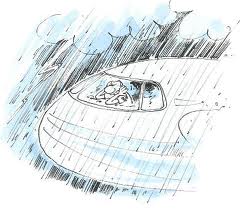 การเตรียมการป้องกันอันตรายจากวาตภัย ติดตามสอบถามสภาวะอากาศ ฟังคำเตือนจากกรมอุตุนิยมวิทยาสม่ำเสมอ 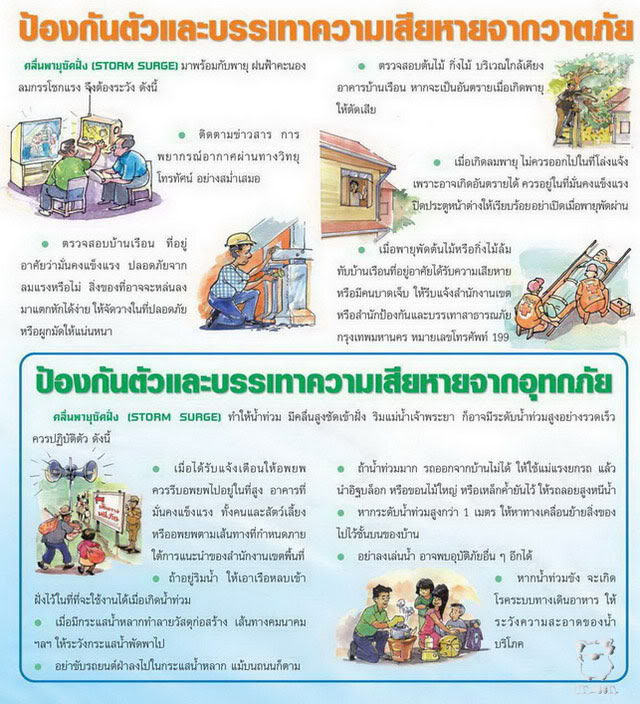  2. ตรวจสอบบ้านเรือนที่อยู่อาศัย ว่ามีความแข็งแรง ปลอดภัยจากลมแรงหรือไม่ สิ่งของที่อาจหล่นลงมาแตกหักได้ง่าย ให้จัดในที่ปลอดภัยหรือผูกมัดให้แน่นหนา3.ตรวจสอบกิ่งไม้บริเวณใกล้กับบ้านเรือน หากเกิดอันตรายเมื่อเกิดพายุให้ตัดทิ้ง4.เมื่อเกิดลมพายุไม่ควรออกไปในที่โล่งแจ้ง เพราะอาจเกิดอันตรายได้ ควรอยู่ในที่มั่นคงแข็งแรง ปิดประตูหน้าต่างให้เรียบร้อยอย่า เปิดประตู หน้าต่างเมื่อลมพายุพัดผ่าน5.เมื่อลมพายุพัดกิ่งไม้ล้มทับที่อยู่อาศัย หรือ มีคนบาดเจ็บให้รีบแจ้งสำนักงานเขต หรือ สำนักงานป้องกันและบรรเทาสาธารณภัยเทศบาลตำบลตะเคียนเตี้ย เบอร์ 038-170450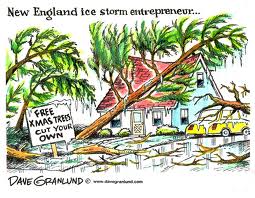 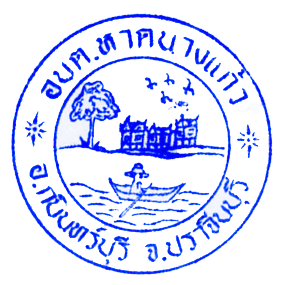 ด้วยความปรารถนาดีจาก                                งานป้องกันและบรรเทาสาธารณภัย                            อบต.หาดนางแก้ว อำเภอกบินทร์บุรี                 จังหวัดปราจีนบุรี                           โทร./โทรสาร 037-218-613              